Eierskifte for fullblodsaraber skal skje ved utfylling av salgsmelding på baksiden av originalt eierbevis, signert av registrert eier og innsendt til registraturet.Alternativt kan dette skjemaet benyttes, men KUN dersom eierbevis ikke foreligger, og KUN sammen med skjema «Tap av identifikasjonsdokumenter»Skjema for eierskifte skal signeres av både selger og kjøper, og deretter sendes inn som ORIGINALHusk at dersom det er flere registrerte eiere av hesten må alle dokumenter signeres av alle eiere.Faktura for eierskifte skal sendes:SELGER (REGISTRERT EIER):KJØPER:EVENTUELL DELEIER: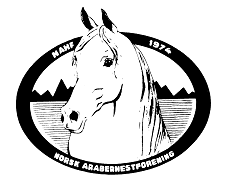 EIERSKIFTENorsk Araberhestforeningv/Registrator Lene Hammeren, Sætrevegen 62 B, 2054 Mogreina registrator@araberhest.noRevidert 26.03.22Selger:Kjøper:HESTENS NAVN:REGISTRERINGSNUMMER: KJØNN:FAR:MOR:NAVN:ADRESSE:TELEFON:E-POST:NAVN:ADRESSE:TELEFON:E-POST:DATO OG SIGNATUR:NAVN:ADRESSE:TELEFON:E-POST:DATO OG SIGNATUR: